ОТДЕЛ ПДН НАПОМИНАЕТ! ЛИШЕНИЕ РОДИТЕЛЬСКИХ ПРАВ

Оба родителя или один из них могут быть лишены родительских прав, если они:

- уклоняются от выполнения родительских прав, злостно уклоняются от выплаты алиментов;
- отказываются без уважительной причины взять своего
ребёнка из роддома, больницы, садика и других подобных учреждений.
- злоупотребляют родительскими правами,
- жестоко обращаются с детьми, покушаются на из половую неприкосновенность,
- являются больными алкоголизмом или наркоманией,
- совершили умышленное преступление против жизни и здоровья супруга, своих детей.

Обратится в суд с иском о лишении родительских прав могут:

- родитель, добросовестно выполняющий свои права,
- усыновитель, опекун, приемные родители,
- прокурор,
-органы и учреждения, на которых возложена обязанность по охране прав несовершеннолетних детей.
- сам ребёнок по достижении 14 лет,
- родственник ребёнка.

Исковое заявление подаётся в суд, по месту жительства родителя, которого собираются лишать родительских прав. Суд решает вопрос о взыскании алиментов на ребёнка. Родители, лишенные родительских прав, теряют все права, основанные на факте родства с ребёнком. Поэтому совершеннолетние дети освобождаются от уплаты алиментов родителям, лишенным родительских прав, по этим же соображениям такого родителя исключают из перечня наследников по закону после детей. Однако дети вправе завещать своё имущество, лишенному прав родителю.

Ребёнок, в отношении которого родители лишены родительского права, сохраняет имущественные права, основанное на факте родства, право на получение наследства, право собственности на жилое помещение или право пользования жилым помещением, а дом относится к государственному или муниципальному фонду и суд придет к выводу, что совместное проживание ребёнка и родителя не возможно, родители могут быть выселены из жилого помещения, без предоставления другого жилого помещения! Потому что с момента лишения прав, они больше не считаются членами семьи ребёнка, такое выселение предусмотрено нормами жилищного законодательства. При общей собственности лишенного прав родителя и ребёнка, выселение бывшего родителя невозможно. При этом право собственности или пользованием помещением, из которого ребёнок выбыл в детский дом сохраняется!

Усыновление ребёнка в случае лишения родителей родит. прав допускается не ранее истечения 6 месяцев со дня вынесения решения суда. Родители изменившие образ жизни, могут быть восстановлены в своих правах, через суд. При достижении ребёнком 10 лет - с его согласия.

Не допускается восстановление родительских прав, если ребёнок усыновлён и усыновление не отменено!

"Участковый Северодвинска"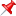 